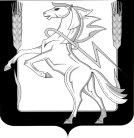 Совет депутатов Рощинского сельского поселенияСосновского муниципального района Челябинской областичетвертого созываРЕШЕНИЕ от 02 ноября 2020 года № 48В связи с отсутствием у администрации Рощинского сельского поселения правоустанавливающих документов и полной приватизации жилья в п. Рощино, а также в соответствии со статьей 50 Федерального закона «Об общих принципах организации местного самоуправления в Российской Федерации» от 06.10.2003г. № 131-ФЗ, Совет депутатов Рощинского сельского поселения четвертого созываРЕШАЕТ:1. Исключить из перечня реестра муниципальной казны, находящегося в муниципальной собственности Администрации Рощинского сельского поселения следующее имущество:	1) Жилой дом ул. Ленина 1	2) Жилой дом ул. Ленина 2	3) Жилой дом ул. Ленина 8	4) Жилой дом ул. Ленина 10	5) Жилой дом ул. Ленина 11	6) Жилой дом ул. Ленина 13	7) Жилой дом ул. Ленина 16	8) Жилой дом ул. Ленина 17	9) Жилой дом ул. Ленина 18	10) Жилой дом ул. Фабричная 1	11) Жилой дом ул. Фабричная 212) Жилой дом ул. Фабричная 3	13) Жилой дом ул. Фабричная 414) Жилой дом ул. Фабричная 7	15) Жилой дом ул. Молодежная 2	16) Жилой дом ул. Молодежная 4	17) Помещение магазина ул. Ленина 1а (135,0 кв.м.) 	18) Помещение магазина ул. Ленина 4 (16,0 кв.м)	19) Помещение магазина ул. Фабричная 2 (33,0 кв.м.)	20) Помещение магазина ул. Фабричная 2 (10 кв.м.)	21) Помещение магазина ул. Фабричная 2 (72 кв.м.)22) Помещение магазина ул. Фабричная 2 (23,2 кв.м.)23) Помещение магазина ул. Фабричная 2 (7,9 кв.м.)24) Помещение ателье ул. Фабричная 4 (12 кв.м.)25) Помещение под услуги ЖКХ ул. Фабричная 4 (15 кв.м.)26) Помещение магазина ул. Фабричная 6 (47,2 кв.м.) 	27) Помещение магазина ул. Фабричная 6 (33,6 кв.м.)	28) Помещение магазина ул. Фабричная 6 (90,0 кв.м.)	29) Помещение под тренажерный зал ул. Фабричная 6 (115,4кв.м.)	30) Колясочная ул. Ленина 11 (12,1 кв.м.)	31) Помещение под услуги ЖКХ ул. Ленина 11 (11,0 кв.м.)	32) Помещение под услуги ЖКХ ул. Ленина 14 (98,1 кв.м)33) Помещение магазина ул. Ленина 16 (32,0 кв.м.)34) Помещение ул. Ленина 17 (45,0 кв.м.)35) Помещение под услуги ЖКХ ул. Ленина 17 (80,0 кв.м)36) Помещение под услуги ЖКХ ул. Ленина 17 (73,5 кв.м)37) Помещение под ремонт обуви ул. Ленина 17 (96,3 кв.м)	2. Настоящее решение вступает в силу со дня его принятия.2. Настоящее решение подлежит опубликованию в информационном бюллетени газеты «Сосновская Нива» и на официальном сайте администрации Рощинского сельского поселения.	3. Направить настоящее решение главе Рощинского сельского поселения для подписания. Глава Рощинского                                                               Председатель Совета депутатовсельского поселения                                                            Рощинского сельского поселения___________Л.А. Ефимова                                                   _____________ С.Ю. Волосникова«Об исключении из перечня реестрамуниципального имуществаАдминистрации Рощинскогосельского поселения» 